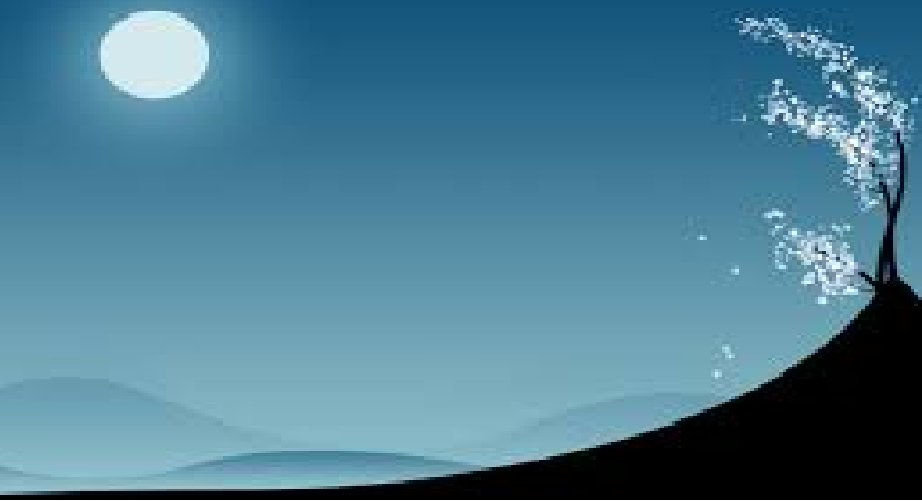 2                               January 2025                               January 2025                               January 2025                               January 2025                               January 2025                               January 2025                               January 2025SundayMondayTuesdayWednesdayThursdayFridaySaturday123456789101123:56 First Quarter12131415161718 22:27Full Moon1920212223242520:31Last Quarter26272829303112:36New Moon                               February 2025                               February 2025                               February 2025                               February 2025                               February 2025                               February 2025                               February 2025SundayMondayTuesdayWednesdayThursdayFridaySaturday1234567808:02First Quarter 910111213141513:53Full Moon1617181920212217:32 Last Quarter232425262728 00:45 New Moon                                  March 2025                                  March 2025                                  March 2025                                  March 2025                                  March 2025                                  March 2025                                  March 2025SundayMondayTuesdayWednesdayThursdayFridaySaturday12345678 16:32 First Quarter 910111213141506:55Full Moon1617181920212211:29Last Quarter2324252627282910:58New Moon3031                                     April 2025                                     April 2025                                     April 2025                                     April 2025                                     April 2025                                     April 2025                                     April 2025SundayMondayTuesdayWednesdayThursdayFridaySaturday12345 02:14First Quarter 67891011121314151617181900:22Full Moon2021222324252601:35Last Quarter2728293019:31New Moon                                      May 2025                                      May 2025                                      May 2025                                      May 2025                                      May 2025                                      May 2025                                      May 2025SundayMondayTuesdayWednesdayThursdayFridaySaturday1234567891013:52First Quarter1112131415161716:56Full Moon1819202122232411:59Last Quarter2526272829303103:02New Moon                                     June 2025                                     June 2025                                     June 2025                                     June 2025                                     June 2025                                     June 2025                                     June 2025SundayMondayTuesdayWednesdayThursdayFridaySaturday123456703:41First Quarter89101112131407:44Full Moon1516171819202119:19Last Quarter2223242526272810:31New Moon2930                                      July 2025                                      July 2025                                      July 2025                                      July 2025                                      July 2025                                      July 2025                                      July 2025SundayMondayTuesdayWednesdayThursdayFridaySaturday1234519:30First Quarter678910111220:37Full Moon1314151617181900:38Last Quarter2021222324252619:11New Moon2728293031                                 August 2025                                 August 2025                                 August 2025                                 August 2025                                 August 2025                                 August 2025                                 August 2025SundayMondayTuesdayWednesdayThursdayFridaySaturday1212:41First Quarter345678907:55Full Moon1011121314151605:12Last Quarter1718192021222306:06New Moon242526272829303106:25First Quarter                          September 2025                          September 2025                          September 2025                          September 2025                          September 2025                          September 2025                          September 2025SundayMondayTuesdayWednesdayThursdayFridaySaturday1234567891011121318:09Full Moon1415161718192010:33Last Quarter2122232425262719:54New Moon28293023:54First Quarter                              October 2025                              October 2025                              October 2025                              October 2025                              October 2025                              October 2025                              October 2025SundayMondayTuesdayWednesdayThursdayFridaySaturday123456789101103:48Full Moon1213141516171818:13Last Quarter1920212223242512:25New Moon26272829303116:21First Quarter                           November 2025                           November 2025                           November 2025                           November 2025                           November 2025                           November 2025                           November 2025SundayMondayTuesdayWednesdayThursdayFridaySaturday1234567813:19Full Moon910111213141505:28Last Quarter1617181920212206:47New Moon2324252627282906:59First Quarter30                          December 2025                          December 2025                          December 2025                          December 2025                          December 2025                          December 2025                          December 2025SundayMondayTuesdayWednesdayThursdayFridaySaturday123456 23:14Full Moon7891011121320:52Last Quarter1415161718192001:43New Moon 2122232425262719:10First Quarter 28293031